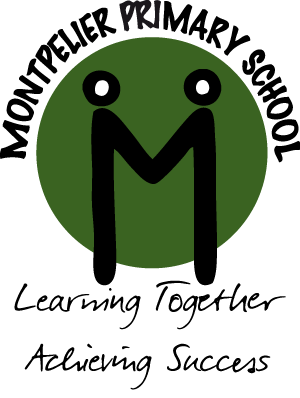 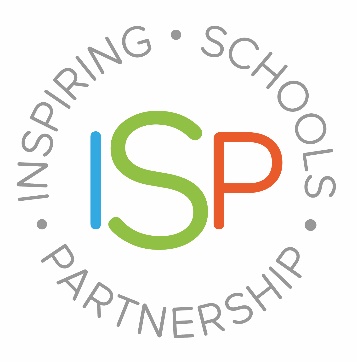 LIBRARIAN JOB DESCRIPTIONPost Title:		Primary School LibrarianSalary:			Grade B Hours:			9 hours per week (39 weeks per year)Responsible to:	English Lead and HeadteacherResponsibilities:	Carrying out the day-to-day running of the library.Ensuring that the library environment remains attractive to encourage maximum use.Reviewing stock regularly and replacing stock when required to ensure all reading material is appropriate and up to date.Keeping up to date with new publications and developments in children’s literatureAssistance of staff, pupils and parents with enquiries.Liaison with teaching staff in planning and selection of books and other resources to ensure that the library is meeting the needs of the curriculum.Working with English lead to develop action plans.Use of the library computer system effectively and support of ICT use in the library.Promoting the use of the library and a passion for reading through a wide range of activities and events.Working with individuals and groups of pupils to support their progress in reading.Training and managing Junior Librarians.Liaison with the School Library Service.Attendance on appropriate courses.